Karta osoby przyjętej do zakwaterowaniaZałącznik do wniosku o świadczenie pieniężne za zapewnienie zakwaterowania i wyżywienia obywatelom Ukrainyprzybywającym na terytorium Rzeczypospolitej Polskiej , w związku z działaniami wojennymi prowadzonymi na terytorium UkrainyImię i nazwisko*	PESEL lub w przypadku braku rodzaj oraz numer/seria dokumentu potwierdzającego tożsamość*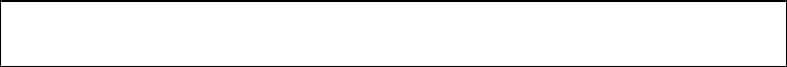 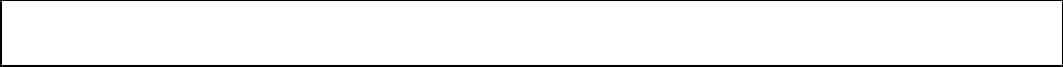 W poniższych polach zakreśl znakiem X dni, w których zapewniono zakwaterowanie i wyżywienie danej osobie*Luty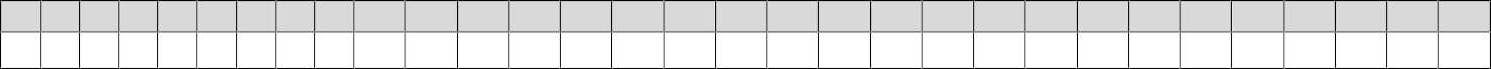 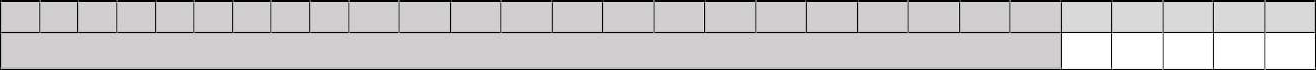 Liczba dni łącznie*	Wypełnia Urząd - Liczba dni łącznie x dzienna wysokość świadczenia w zł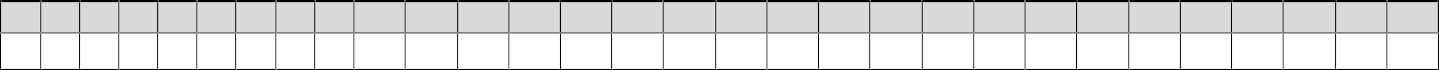 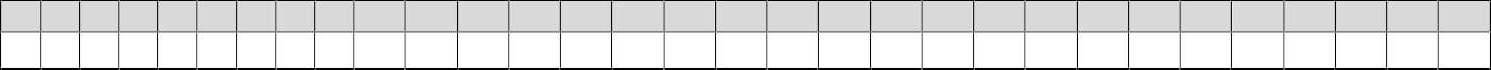 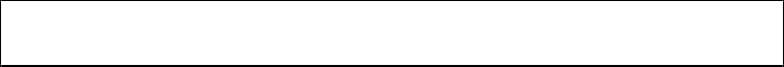 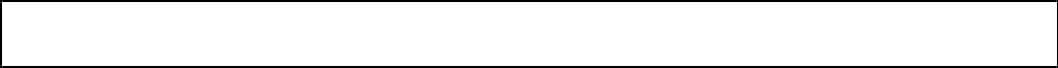 * Pola oznaczone symbolem gwiazdki są wymaganeMarzec1 2 3456789101112131415161718192021222324252627282930 31Kwiecień 1 2  3456789101112131415161718192021222324252627282930Maj1 2 3456789101112131415161718192021222324252627282930 31